Chair, W. Charles Johnson	Call to Order 	Introduction of Council Members and Staff 	Approval of MinutesMarch 2, 2023 (Attachment 1) *     Public Comment     Chair ReportAnnouncement of Director, Community Bus Services (CBS)    Old BusinessMorrison Creek Station Modification Update (Kevin Schroeder, Senior Planner)Low Floor 1 - Prototype Construction Update (Sue Bianchi, Senior Civil Engineer) SacRT GO Paratransit Services Operation Update (Kathy Sachen, Paratransit Manager and Charity Oakley, Transportation Superintendent)  New BusinessSacRT GO Safety Strategy – SacRT Alerts App (Lisa Hinz, VP Safety, Security and Customer Satisfaction)SacRT ADA Paratransit Application Renewal Process (Priscilla Vargas, ADA Compliance Officer)Other Business    Announcements/Council Members Request for Information    Adjournment*Attachments are sent to committee members, key staff, and others as appropriate. Copies are available upon request.Transit Access to Regional Transit: Regional Transit's 29th St. Light Rail Station; Regional Transit buses # 30, 38, 67, and 68. Parking at Regional Transit: Limited parking (mostly two hours) is available on the street. No public parking is provided at Regional Transit. Vehicles parked at Jimboy's Tacos will be towed away.The Mobility Advisory Council welcomes and encourages participation in its meetings.  Public testimony will be permitted on each agenda item as it is called. Matters not on the posted agenda may be addressed by the general public during the Public Comments section of the agenda.  The Mobility Advisory Council limits testimony on matters not on the agenda to three (3) minutes per person and not more than 10 minutes per subject.This agenda is available in accessible formats, if requested.  Any person(s) requiring an assistive listening device, or a sign language interpreter should contact the following Accessible Services Staff at least 72 hours in advance of the meeting:Priscilla Vargas, ADA Compliance Officer, (279) 234-8391The next meeting of the Mobility Advisory Council is scheduled forMay 4, 2023, from 2:30 to 4:30 p.m.REGIONAL TRANSIT AUDITORIUM1400 29TH STREET, SACRAMENTO(29th Street Light Rail Station/Bus 30, 38, 67, 68)THURSDAY, APRIL 6, 2023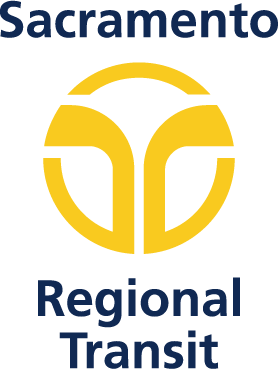 2:30 P.M. – 4:30 P.M.NOTICE TO THE PUBLICPublic participation is also available virtually by clicking on the Zoom Link below:Join Zoom Meeting 
https://us02web.zoom.us/j/9165560238 Meeting ID: 916 556 0238 
Or:One tap mobile 
+16699006833,,9165560238# US (San Jose) 